教师招聘每日一练（10月26日）1.《教育法》规定，明知校舍或者教育教学设施有危险，而不采取措施，造成人员伤亡或重大财产损失的，对直接负责的主管人员和其他直接责任人员，依法追究( )。   [单选题]正确率：76.67%2.某中学对违反校规的学生进行罚款。该校的做法( )。   [单选题]正确率：93.33%3.对于在国家教师考试中舞弊的行为，以下处理不恰当的是( )。   [单选题]正确率：70%4.我国小学现行的领导体制是( )。   [单选题]正确率：96.67%5.国家鼓励高等学校毕业生以( )的方式到农村地区、民族地区缺乏教师的学校任教。   [单选题]正确率：20%选项小计比例A.民事责任413.33%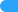 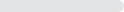 B.刑事责任 (答案)2376.67%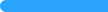 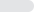 C.一般责任00%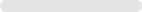 D.行政责任310%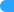 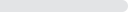 选项小计比例A.合法，学校有自主管理学生的权利00%B.合法，是塑造优良校风的有效手段00%C.不合法，侵犯了学生及其监护人的财产权 (答案)2893.33%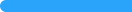 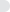 D.不合法，罚款之前应该得到主管部门的许可26.67%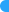 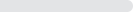 选项小计比例A.由教育行政部门宣布考试无效310%B.有违法所得的，没收违法所得413.33%C.已颁发证书的，由教育行政部门宣布证书无效，责令收回或者予以没收26.67%D.对直接负责的主管人员和其他直接责任人员，依法追究刑事责任 (答案)2170%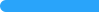 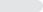 选项小计比例A.校长负责制 (答案)2996.67%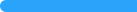 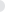 B.教师负责制00%C.党支部负责制13.33%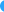 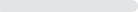 D.学生负责制00%选项小计比例A.择业者00%B.支教者2376.67%C.志愿者 (答案)620%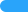 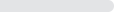 D.服务者13.33%